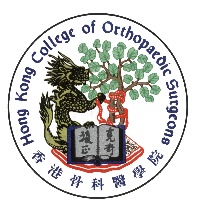 THE HONG KONG COLLEGE OF ORTHOPAEDIC SURGEONS 香      港      骨      科      醫      學      院REGISTRATION Form for rEHABILITATION SUBSPECIALTY trainingFor the following items, please provide relevant certificates (use additional sheets if required)Additional postgraduate degrees and qualifications (if applicable)To be certified by ORTHOPAEDIC REHABILITATION SUBSPECIALTY TRAINERA crossed cheque in HK$3,000 (Cheque No. __________________________) made payable to “The Hong Kong College of Orthopaedic Surgeons” for annual training fee is enclosed.Name:(Family Name, Given Names)(In Chinese)Sex:	Date of Birth:(dd/mm/yy)HKID No.:	MCHK No.:Correspondence Address :Correspondence Address :Correspondence Address :Contact No.:Mobile:Email Address :	Fax No.:Date of Election as Fellow of the Hong Kong College of Orthopaedic Surgeons :QualificationInstitutionCountryDuration of study/trainingYearThis is to certify that Dr. 				____ will undergo Orthopaedic Rehabilitation Subspecialty Training in our department effectively from        _/         /        (dd / mm / yy) in                             	              ___	____ (Training Centre).Name	:	 Signature:                                            	   Position	:                                                              Training Centre :                                            	Date	:                                                             	Trainee’s Signature:Date: